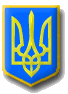 ЛИТОВЕЗЬКА    СІЛЬСЬКА РАДАВОЛИНСЬКА ОБЛАСТЬ, ІВАНИЧІВСЬКИЙ     РАЙОНСьомого скликанняР І Ш Е Н Н ЯВід 11 грудня 2019 року                с.Литовеж                                      № 32/1Про затвердження порядку денноготридцять другої сесії  сільської ради    Відповідно до п.14 ст.46 Закону України  «Про місцеве самоврядування в Україні», Литовезька сільська рада ВИРІШИЛА:   Затвердити для розгляду тридцять другої  сесії сільської ради сьомого скликання такий     Порядок денний:1.Про затвердження порядку денного тридцять другої сесії сільської ради сьомого скликання.Доповідач: О.Л.Касянчук – секретар ради.2.Про внесення змін в рішення №22-2/3 від 22.12.2018 року Литовезької сільської ради «Про  бюджет Литовезької об’єднаної територіальної громади на  2019 рік».Доповідач: А.А.Яковинець – в.о. начальника відділу фінансів. 3. Про встановлення умов  оплати праці сільського голови  у 2020 році та затвердження Положення про преміювання працівників апарату Литовезької сільської ради.Доповідач: О.Л.Касянчук – секретар ради. 4.Про встановлення батьківської плати за харчування дітей у ДНЗ«Сонечко» с. Литовеж та ДНЗ «Метелик» с. Мовники та ЗДО «Пізнайко» с. Заставне на 2020 рік.Доповідач: О.Л.Касянчук – секретар ради.5.Про організацію харчування у загальноосвітніх закладах громади у ІІ семестрі 2019 – 2020 н.р.Доповідач: О.Л.Касянчук – секретар ради.6. Про  внесення змін та затвердження штатних  розписів закладів, установ освіти та  культури Литовезької  сільської ради.Доповідач: О.Л.Касянчук – секретар ради.7. Про затвердження графіку роботи сесій Литовезької сільської ради на 2020 рік.Доповідач: О.Л.Касянчук – секретар ради.8. Про делегування повноважень в сфері охорони здоров’я Іваничівській районній раді та Нововолинській міській раді на 2020 рік.Доповідач: О.Л.Касянчук – секретар ради. 9. Про затвердження штатного розпису  ЦНСП  Литовезької сільської ради.Доповідач: О.Л.Касянчук – секретар ради.10.  Про затвердження Програми  урочистих та святкових заходів  в  Литовезькій сільській раді на 2020 рік.Доповідач: Гресь Г.Ф. – заступник сільського голови з гуманітарних питань.11. Про затвердження Програми підтримки ініціатив жителів Литовезької об’єднаної територіальної громади «Громада та влада» на 2020 рік.Доповідач: В.В.Сливка – начальник відділу містобудування, архітектури, соціально-економічного розвитку інвестицій.12. Про план діяльності Литовезької сільської ради з підготовки проектів регуляторних актів на 2020 рік.Доповідач: О.Л.Касянчук – секретар ради.13. Про звіт начальника відділу земельних відносин, комунальної власності, містобудування, архітектури, соціально – економічного розвитку та інвестицій, щодо інвентаризації земель Литовезької сільської ради.Доповідач: Б.Є.Кирпичов – начальник відділу земельних відносин, комунальної власності, містобудування, архітектури, соціально-економічного розвитку та інвестицій.14. Про організацію громадських робіт на території об’єднаної територіальної громади Литовезької сільської ради на 2020 рік.Доповідач: О.Л.Касянчук – секретар ради.15. Про затвердження структури та штатного розпису  апарату Литовезької сільської ради .Доповідач: Є.М.Карпюк – керуюча справами (секретар виконавчого комітету).16. Про затвердження плану роботи Литовезької сільської  ради на 2020 рік.Доповідач: О.Л.Касянчук – секретар ради.17. Про участь в інвестиційній програмі і проєкті регіонального розвитку, що може реалізовуватися за рахунок коштів державного фонду регіонального розвитку з проєктом «Реконструкція частини приміщення КЗ «Заставненська початкова школа» під Заставненський ЗДО «Пізнайко» на 40 місць по вулиці Клименка, будинок 6А в с. Заставне Іваничівського району Волинської області.Доповідач: В.В.Сливка – начальник відділу містобудування, архітектури, соціально-економічного розвитку інвестицій.18. Про участь в інвестиційній програмі і проєкті регіонального розвитку, що може реалізовуватися за рахунок коштів державного фонду регіонального розвитку з проєктом «Створення умов для організації роздільного збору твердих побутових відходів на території Литовезької сільської ради».Доповідач: В.В.Сливка – начальник відділу містобудування, архітектури, соціально-економічного розвитку інвестицій.19. Про участь в інвестиційній програмі і проєкті регіонального розвитку, що може реалізовуватися за рахунок коштів державного фонду регіонального розвитку з проєктом «Будівництво спортивного залу на території комунального закладу «Литовезький ліцей ім. Володимира Якобчука» по вулиці Незалежності, 1 в селі Литовеж Іваничівського району Волинської області».Доповідач: В.В.Сливка – начальник відділу містобудування, архітектури, соціально-економічного розвитку інвестицій.20. Про участь в інвестиційній програмі і проєкті регіонального розвитку, що може реалізовуватися за рахунок коштів державного фонду регіонального розвитку з проєктом «Реконструкція колишньої загальноосвітньої школи І ІІІ ступеня під адміністративну будівлю та центр надання адміністративних послуг в с. Литовеж Іваничівського району Волинської області по вул. Володимира Якобчука, 11Б».Доповідач: В.В.Сливка – начальник відділу містобудування, архітектури, соціально-економічного розвитку інвестицій.21. Про скасування рішення сільської ради. Доповідач: Б.Є.Кирпичов – начальник відділу земельних відносин, комунальної власності, містобудування, архітектури, соціально-економічного розвитку та інвестицій.22. Про вилучення земельної ділянки.Доповідач: Б.Є.Кирпичов – начальник відділу земельних відносин, комунальної власності, містобудування, архітектури, соціально-економічного розвитку та інвестицій.23. Про надання дозволу на виготовлення технічної документації гр. Дудкевич В.М. для будівництва та обслуговування житлового будинку, господарських будівель та споруд с.Заболотці.Доповідач: Б.Є.Кирпичов – начальник відділу земельних відносин, комунальної власності, містобудування, архітектури, соціально-економічного розвитку та інвестицій.24. Про надання дозволу на розробку проекту землеустрою щодо відведенняземельної ділянки у власність гр. Соломенюк Г.О. для ведення особистого селянського господарства за межами с.Заставне.Доповідач: Б.Є.Кирпичов – начальник відділу земельних відносин, комунальної власності, містобудування, архітектури, соціально-економічного розвитку та інвестицій.25. Про надання дозволу на виготовлення технічної документації гр.Калиш Є.В.. для будівництва та обслуговування житлового будинку, господарських будівель та споруд с.Литовеж.Доповідач: Б.Є.Кирпичов – начальник відділу земельних відносин, комунальної власності, містобудування, архітектури, соціально-економічного розвитку та інвестицій.26. Про надання дозволу на розробку проекту землеустрою щодо відведенняземельної ділянки у власність гр. Безручко С.Ф. для ведення особистого селянського господарства за межами с.Заставне.Доповідач: Б.Є.Кирпичов – начальник відділу земельних відносин, комунальної власності, містобудування, архітектури, соціально-економічного розвитку та інвестицій.27. Про надання дозволу на розробку проекту землеустрою щодо відведенняземельної ділянки у власність гр. Василевській М.В. за межами с.Заболотці. Доповідач: Б.Є.Кирпичов – начальник відділу земельних відносин, комунальної власності, містобудування, архітектури, соціально-економічного розвитку та інвестицій.28. Про надання дозволу на розробку проекту землеустрою щодо відведенняземельної ділянки у власність гр. Волковій Л.А для ведення особистого селянського господарства за межами с.Заставне.29. Про надання дозволу на розробку проекту землеустрою щодо відведенняземельної ділянки у власність гр. Горбаню В.Р. за межами с.Литовеж.Доповідач: Б.Є.Кирпичов – начальник відділу земельних відносин, комунальної власності, містобудування, архітектури, соціально-економічного розвитку та інвестицій.30. Про надання дозволу на розробку проекту землеустрою щодо відведенняземельної ділянки у власність гр. Данильчук А.Ф. для ведення особистого селянського господарства за межами с.Заставне.Доповідач: Б.Є.Кирпичов – начальник відділу земельних відносин, комунальної власності, містобудування, архітектури, соціально-економічного розвитку та інвестицій.31. Про надання дозволу на розробку проекту землеустрою щодо відведенняземельної ділянки у власність гр. Данильчук Б.С. для ведення особистого селянського господарства за межами с.Заставне.Доповідач: Б.Є.Кирпичов – начальник відділу земельних відносин, комунальної власності, містобудування, архітектури, соціально-економічного розвитку та інвестицій.32. Про надання дозволу на розробку проекту землеустрою щодо відведенняземельної ділянки у власність гр. Жукову С.В. для ведення особистого селянського господарства за межами с.Заставне.Доповідач: Б.Є.Кирпичов – начальник відділу земельних відносин, комунальної власності, містобудування, архітектури, соціально-економічного розвитку та інвестицій.33. Про надання дозволу на розробку проекту землеустрою щодо відведенняземельної ділянки у власність гр. Ільчук В.О. для ведення особистого селянського господарства за межами с.Заставне.Доповідач: Б.Є.Кирпичов – начальник відділу земельних відносин, комунальної власності, містобудування, архітектури, соціально-економічного розвитку та інвестицій.34. Про надання дозволу на розробку проекту землеустрою щодо відведенняземельної ділянки у власність гр. Калиш Є.В. в межах с.Литовеж.Доповідач: Б.Є.Кирпичов – начальник відділу земельних відносин, комунальної власності, містобудування, архітектури, соціально-економічного розвитку та інвестицій.35. Про надання дозволу на розробку проекту землеустрою щодо відведенняземельної ділянки у власність гр. Кардашу О.В. для ведення особистого селянського господарства за межами с.Мовники.Доповідач: Б.Є.Кирпичов – начальник відділу земельних відносин, комунальної власності, містобудування, архітектури, соціально-економічного розвитку та інвестицій.36. Про надання дозволу на розробку проекту землеустрою щодо відведенняземельної ділянки у власність гр. Киричук В.В.. для ведення особистого селянського господарства за межами с.Заставне.Доповідач: Б.Є.Кирпичов – начальник відділу земельних відносин, комунальної власності, містобудування, архітектури, соціально-економічного розвитку та інвестицій.37. Про надання дозволу на розробку проекту землеустрою щодо відведенняземельної ділянки у власність гр. Кіндратюк А.П. в межах с.Литовеж.Доповідач: Б.Є.Кирпичов – начальник відділу земельних відносин, комунальної власності, містобудування, архітектури, соціально-економічного розвитку та інвестицій.38. Про надання дозволу на розробку проекту землеустрою щодо відведенняземельної ділянки у власність гр. Копанській Ю.П. для ведення особистого селянського господарства за межами с.Заставне.Доповідач: Б.Є.Кирпичов – начальник відділу земельних відносин, комунальної власності, містобудування, архітектури, соціально-економічного розвитку та інвестицій.39. Про надання дозволу на розробку проекту землеустрою щодо відведенняземельної ділянки у власність гр. Куницькій Л.В. для ведення особистого селянського господарства за межами с.Заставне.Доповідач: Б.Є.Кирпичов – начальник відділу земельних відносин, комунальної власності, містобудування, архітектури, соціально-економічного розвитку та інвестицій.40. Про надання дозволу на розробку проекту землеустрою щодо відведенняземельної ділянки у власність гр. Малюх В.Ф. за межами с.Литовеж.Доповідач: Б.Є.Кирпичов – начальник відділу земельних відносин, комунальної власності, містобудування, архітектури, соціально-економічного розвитку та інвестицій.41. Про надання дозволу на розробку проекту землеустрою щодо відведенняземельної ділянки у власність гр. Малюху О.В. за межами с.Литовеж.Доповідач: Б.Є.Кирпичов – начальник відділу земельних відносин, комунальної власності, містобудування, архітектури, соціально-економічного розвитку та інвестицій.42. Про надання дозволу на розробку проекту землеустрою щодо відведенняземельної ділянки у власність гр. Мартинюк С.М. для ведення особистого селянського господарства за межами с.Заставне.Доповідач: Б.Є.Кирпичов – начальник відділу земельних відносин, комунальної власності, містобудування, архітектури, соціально-економічного розвитку та інвестицій.43. Про надання дозволу на розробку проекту землеустрою щодо відведенняземельної ділянки у власність гр. Мартинюку Ю.А. для ведення особистого селянського господарства за межами с.Заставне.Доповідач: Б.Є.Кирпичов – начальник відділу земельних відносин, комунальної власності, містобудування, архітектури, соціально-економічного розвитку та інвестицій.44. Про надання дозволу на розробку проекту землеустрою щодо відведенняземельної ділянки у власність гр. Михалевич О.П. для індивідуального садівництва  в межах с.Кречів.Доповідач: Б.Є.Кирпичов – начальник відділу земельних відносин, комунальної власності, містобудування, архітектури, соціально-економічного розвитку та інвестицій.45. Про надання дозволу на розробку проекту землеустрою щодо відведення земельної ділянки у власність гр. Неділі В.А. для ведення особистого селянського господарства за межами с.Заболотці.Доповідач: Б.Є.Кирпичов – начальник відділу земельних відносин, комунальної власності, містобудування, архітектури, соціально-економічного розвитку та інвестицій.46. Про надання дозволу на розробку проекту землеустрою щодо відведення земельної ділянки у власність гр. Пашко О.О. за межами с.Литовеж.Доповідач: Б.Є.Кирпичов – начальник відділу земельних відносин, комунальної власності, містобудування, архітектури, соціально-економічного розвитку та інвестицій.47. Про надання дозволу на розробку проекту землеустрою щодо відведення земельної ділянки у власність гр. Редько Н.П. для ведення особистого селянського господарства за межами с.Заставне.Доповідач: Б.Є.Кирпичов – начальник відділу земельних відносин, комунальної власності, містобудування, архітектури, соціально-економічного розвитку та інвестицій.48. Про надання дозволу на розробку проекту землеустрою щодо відведення земельної ділянки у власність гр. Романову Р.Ф. для ведення особистого селянського господарства за межами с.Заставне.Доповідач: Б.Є.Кирпичов – начальник відділу земельних відносин, комунальної власності, містобудування, архітектури, соціально-економічного розвитку та інвестицій.49. Про надання дозволу на розробку проекту землеустрою щодо відведення земельної ділянки у власність гр. Силці В.В. для ведення особистого селянського господарства за межами с.Заставне.Доповідач: Б.Є.Кирпичов – начальник відділу земельних відносин, комунальної власності, містобудування, архітектури, соціально-економічного розвитку та інвестицій.50. Про надання дозволу на розробку проекту землеустрою щодо відведенняземельної ділянки у власність гр. Скробаці А.В. для ведення особистого селянського господарства за межами с.Заставне.Доповідач: Б.Є.Кирпичов – начальник відділу земельних відносин, комунальної власності, містобудування, архітектури, соціально-економічного розвитку та інвестицій.51. Про надання дозволу на розробку проекту землеустрою щодо відведення земельної ділянки у власність гр. Скробаці Л.М. для ведення особистого селянського господарства за межами с.Заставне.Доповідач: Б.Є.Кирпичов – начальник відділу земельних відносин, комунальної власності, містобудування, архітектури, соціально-економічного розвитку та інвестицій.52. Про надання дозволу на розробку проекту землеустрою щодо відведенняземельної ділянки у власність гр. Хволіботі О.Я. для ведення особистого  селянського господарства за межами с.Заставне.Доповідач: Б.Є.Кирпичов – начальник відділу земельних відносин, комунальної власності, містобудування, архітектури, соціально-економічного розвитку та інвестицій.53. Про надання дозволу на розробку проекту землеустрою щодо відведення земельної ділянки у власність гр. Цекот О.М. для ведення особистого  селянського господарства за межами с.Заставне.Доповідач: Б.Є.Кирпичов – начальник відділу земельних відносин, комунальної власності, містобудування, архітектури, соціально-економічного розвитку та інвестицій.54. Про надання дозволу на розробку проекту землеустрою щодо відведення земельної ділянки у власність гр. Шереметі Б.Д. для ведення особистого  селянського господарства за межами с.Заставне.Доповідач: Б.Є.Кирпичов – начальник відділу земельних відносин, комунальної власності, містобудування, архітектури, соціально-економічного розвитку та інвестицій.55. Про передачу у власність гр.     Цекот Г.О. 	 земельну ділянку для ведення особистого селянського господарства с. Заставне.Доповідач: Б.Є.Кирпичов – начальник відділу земельних відносин, комунальної власності, містобудування, архітектури, соціально-економічного розвитку та інвестицій.56. Про відновлення меж земельної ділянки в натурі (на місцевості).Доповідач: Б.Є.Кирпичов – начальник відділу земельних відносин, комунальної власності, містобудування, архітектури, соціально-економічного розвитку та інвестицій.57. Про затвердження проекту землеустрою щодо відведення  земельної ділянки у власність гр. Катернюк Є.Н. в межах с.Кречів.Доповідач: Б.Є.Кирпичов – начальник відділу земельних відносин, комунальної власності, містобудування, архітектури, соціально-економічного розвитку та інвестицій.58. Про затвердження технічної документації із землеустрою щодо встановлення (відновлення) меж земельної ділянки в натурі (на місцевості) гр. Друць В.С. для будівництва та  обслуговування житлового будинку,  господарських будівель і споруд в межах с.Заставне.Доповідач: Б.Є.Кирпичов – начальник відділу земельних відносин, комунальної власності, містобудування, архітектури, соціально-економічного розвитку та інвестицій.59. Про затвердження технічної документації із землеустрою щодо встановлення (відновлення) меж  земельної ділянки в натурі (на місцевості) гр. Друць В.С. для ведення особистого селянського  господарства в межах с.Заставне.Доповідач: Б.Є.Кирпичов – начальник відділу земельних відносин, комунальної власності, містобудування, архітектури, соціально-економічного розвитку та інвестицій.60. Про затвердження технічної документації із землеустрою щодо встановлення (відновлення) меж  земельної ділянки в натурі (на місцевості) гр. Жидецькій М.Є. для будівництва та  обслуговування житлового будинку,  господарських будівель і споруд в межах с.Литовеж.Доповідач: Б.Є.Кирпичов – начальник відділу земельних відносин, комунальної власності, містобудування, архітектури, соціально-економічного розвитку та інвестицій.61. Про затвердження технічної документації із землеустрою щодо встановлення (відновлення) меж  земельної ділянки в натурі (на місцевості) гр. Крась І.І. для будівництва та  обслуговування житлового будинку, господарських будівель і споруд в межах с.Заставне.Доповідач: Б.Є.Кирпичов – начальник відділу земельних відносин, комунальної власності, містобудування, архітектури, соціально-економічного розвитку та інвестицій.62. Про затвердження технічної документації із землеустрою щодо встановлення (відновлення) меж земельної ділянки в натурі (на місцевості) гр. Красю І.І. для ведення особистого селянського господарства в межах с.Заставне.Доповідач: Б.Є.Кирпичов – начальник відділу земельних відносин, комунальної власності, містобудування, архітектури, соціально-економічного розвитку та інвестицій.63. Про затвердження технічної документації із землеустрою щодо встановлення (відновлення) меж земельної ділянки в натурі (на місцевості) гр. Любас Т.В. для будівництва та обслуговування житлового будинку, господарських будівель і споруд в межах с.Кречів.Доповідач: Б.Є.Кирпичов – начальник відділу земельних відносин, комунальної власності, містобудування, архітектури, соціально-економічного розвитку та інвестицій.64. Про затвердження технічної документації із землеустрою щодо встановлення (відновлення) меж  земельної ділянки в натурі (на місцевості) гр. Любас Т.В. для ведення особистого селянського господарства в межах с.Кречів.Доповідач: Б.Є.Кирпичов – начальник відділу земельних відносин, комунальної власності, містобудування, архітектури, соціально-економічного розвитку та інвестицій.65. Про затвердження технічної документації із землеустрою щодо встановлення (відновлення) меж  земельної ділянки в натурі (на місцевості) гр. Маркову О.С. для будівництва та  обслуговування житлового будинку, господарських будівель і споруд в межах с.Мовники.Доповідач: Б.Є.Кирпичов – начальник відділу земельних відносин, комунальної власності, містобудування, архітектури, соціально-економічного розвитку та інвестицій.66. Про затвердження технічної документації із землеустрою щодо встановлення меж земельної ділянки в натурі (на місцевості) гр.Музиці Н.В. та гр.Прокопчук С.В. в межах с.Литовеж.Доповідач: Б.Є.Кирпичов – начальник відділу земельних відносин, комунальної власності, містобудування, архітектури, соціально-економічного розвитку та інвестицій.67. Про затвердження технічної документації із землеустрою щодо встановлення (відновлення) меж  земельної ділянки в натурі (на місцевості) гр. Силантьєву О.В. для будівництва та  обслуговування житлового будинку, господарських будівель і споруд в межах с.Мовники.Доповідач: Б.Є.Кирпичов – начальник відділу земельних відносин, комунальної власності, містобудування, архітектури, соціально-економічного розвитку та інвестицій.68. Про затвердження технічної документації із землеустрою щодо встановлення меж  земельної ділянки в натурі (на місцевості) гр. Систалюку І.В. для ведення особистого селянського господарства в межах с.Заболотці.Доповідач: Б.Є.Кирпичов – начальник відділу земельних відносин, комунальної власності, містобудування, архітектури, соціально-економічного розвитку та інвестицій.69. Про затвердження технічної документації із землеустрою щодо встановлення (відновлення) меж  земельної ділянки в натурі (на місцевості) гр. Систалюку І.В. для будівництва та  обслуговування житлового будинку, господарських будівель і споруд за межами с.Заболотці.Доповідач: Б.Є.Кирпичов – начальник відділу земельних відносин, комунальної власності, містобудування, архітектури, соціально-економічного розвитку та інвестицій.70. Про затвердження технічної документації із землеустрою щодо встановлення меж  земельної ділянки в натурі (на місцевості) гр. Шостак Д.І , гр.Святинчук Г.В. та Ілько Л.В. в межах с.Литовеж.Доповідач: Б.Є.Кирпичов – начальник відділу земельних відносин, комунальної власності, містобудування, архітектури, соціально-економічного розвитку та інвестицій.71. Про затвердження технічної документації із землеустрою щодо встановлення (відновлення) меж  земельної ділянки в натурі (на місцевості) гр. Ясінчук Л.Я. для будівництва та  обслуговування житлового будинку, господарських будівель і споруд в межах с.Литовеж.Доповідач: Б.Є.Кирпичов – начальник відділу земельних відносин, комунальної власності, містобудування, архітектури, соціально-економічного розвитку та інвестицій.72. Про надання дозволу на виготовлення технічної  документації із землеустрою щодо встановлення  меж земельної ділянки в натурі (на місцевості) громадянці Демчук З.А. для ведення особистого селянського господарства (пай).Доповідач: Б.Є.Кирпичов – начальник відділу земельних відносин, комунальної власності, містобудування, архітектури, соціально-економічного розвитку та інвестицій.73. Про погодження щодо передачі  земельної ділянки у власність за межами населених пунктів Литовезької сільської ради гр. Мусію Д.В.Доповідач: Б.Є.Кирпичов – начальник відділу земельних відносин, комунальної власності, містобудування, архітектури, соціально-економічного розвитку та інвестицій.74. Про розірвання договору оренди земельної ділянки.Доповідач: Б.Є.Кирпичов – начальник відділу земельних відносин, комунальної власності, містобудування, архітектури, соціально-економічного розвитку та інвестицій.75. Про внесення змін в рішення Литовезької сільської ради від 27.09.2019 року №30/17 «Про надання дозволу на виготовлення проекту із землеустрою щодо відведення земельної ділянки в оренду для  городництва за межами с.Заставне гр. Дем’янчуку В.В.».Доповідач: Б.Є.Кирпичов – начальник відділу земельних відносин, комунальної власності, містобудування, архітектури, соціально-економічного розвитку та інвестицій.76. Про внесення змін в рішення Литовезької сільської ради від 27.09.2019 року №30/18 «Про надання дозволу на виготовлення проекту із землеустрою щодо відведення земельної ділянки в оренду для  городництва за межами с. Заставне гр. Дем’янчуку І.В.»Доповідач: Б.Є.Кирпичов – начальник відділу земельних відносин, комунальної власності, містобудування, архітектури, соціально-економічного розвитку та інвестицій.77. Про внесення змін в рішення Литовезької сільської ради від 27.09.2019 року №30/19 «Про надання дозволу на виготовлення проекту із землеустрою щодо відведення земельної ділянки в оренду для  городництва за межами с. Заставне гр. Дем’янчуку М.В.»Доповідач: Б.Є.Кирпичов – начальник відділу земельних відносин, комунальної власності, містобудування, архітектури, соціально-економічного розвитку та інвестицій.78. Про внесення змін в рішення Литовезької сільської ради від 27.09.2019 року №30/20 «Про надання дозволу на виготовлення проекту із землеустрою щодо відведення земельної ділянки в оренду для  городництва за межами с. Заболотці гр. Клину А.Л.»Доповідач: Б.Є.Кирпичов – начальник відділу земельних відносин, комунальної власності, містобудування, архітектури, соціально-економічного розвитку та інвестицій.79. Про надання дозволу на розробку проекту землеустрою щодо відведенняземельної ділянки для ведення особистого  селянського господарства гр. Бадивській Ю.Р.Доповідач: Б.Є.Кирпичов – начальник відділу земельних відносин, комунальної власності, містобудування, архітектури, соціально-економічного розвитку та інвестицій.80.Різне